    města Pelhřimova,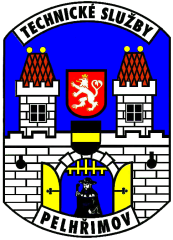                          příspěvková organizace    IČ 49056689,   DIČ  CZ 49056689           Myslotínská ulice 1740, 39301 Pelhřimov      Telefon 565/323138-9,fax.565325638                                                                          	JD Rozhlasy s.r.o.Horní Bečva                                                                         	756 57 Horní Bečva                                                                          	IČ  27797007Věc. Objednávka č.2021/IO/61Objednáváme u Vás dodání a montáž dvou kusů solárních svítidel VOS klasik v obci Houserovka a Strměchy, okres Pelhřimov. Středisko 4203Smluvní cena … 80 000,- Kč s DPHTermín do………….29.10.2021Kopii naší objednávky přiložte k Vaší faktuře.Faktura musí obsahovat následující text čestného prohlášení: „Vystavitel tohoto daňového dokladu čestně prohlašuje, že není v insolvenčním řízení, a že se zavazuje zde vyčíslenou DPH uhradit včas a řádně příslušnému správci daně.“ Prohlášení bude uvedeno nad závěrečnou signací dokladu nebo bude znovu podepsáno.V Pelhřimově dne  22.9.2021Zpracoval…………………………..Ing. Vojtěch AdamovskýVedoucí staveb a investicSchválil : ……………………………             			…………………………………….Ing.Eva Hamrlová                                              		Ing. Pavla LicehammerováVedoucí provozu 						ředitelka TSmP	      